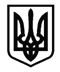 УМАНСЬКА РАЙОННА ДЕРЖАВНА АДМІНІСТРАЦІЯЧЕРКАСЬКОЇ ОБЛАСТІ МЕТОДИЧНИЙ КАБІНЕТВІДДІЛУ  ОСВІТИ, МОЛОДІ ТА СПОРТУвул. Залізняка, 2а,  м. Умань, 20300, тел. 3-33-71, тел/факс 3-07-64 код ЄДРПОУ 02146959,  е-mail: uman.rvo@ukrpost.ua;  raivo@ck.ukrtel.net                                                                                                                                       Керівникам методичних служб       На виконання листа КНЗ «Черкаський обласний інститут післядипломної освіти педагогічних працівників Черкаської обласної ради» районний методичний кабінет відділу освіти, молоді та спорту Уманської РДА надсилає інформацію щодо проведення зональних змагань учасників І туру  Всеукраїнського конкурсу «Учитель року – 2019»Зональні змагання учасників І туру  Всеукраїнського конкурсу «Учитель року – 2019» у номінації «Захист Вітчизни» відбудуться 14.11.2018 року о 9.00 на базі Родниківської загальноосвітньої школи І-ІІІ ступенів імені Т.Г.Шевченка Уманської районної ради Черкаської області за адресою: Уманський район, с. Родниківка, вул. Київська, 44-а, електронна скринька:  rodnukivka.school@ukr.netНа конкурсні випробування виносяться:«Самопредставлення»;«Практична робота»;«Тестування з фахової майстерності».«Самопредставлення»  проводиться у формі  відеорезюме.Орієнтовний план самопредставлення учасника (до 5 хв)У чому полягає Ваша педагогічна ідея/новація/розробка?Як Ви реалізуєте свою педагогічну ідею/новацію/розробку? Наведіть приклади.Чому, на Вашу думку, саме ці ідеї є ефективними? Які Ваші основні досягнення? Чим Ви пишаєтеся?Чого Ви очікуєте від конкурсу?Конкурсне випробування «Практична робота» проводиться згідно листа  МОН України  від 31.08.2018 р. №1/9-524  «Умови та  порядок проведення всеукраїнського  конкурсу «Учитель року – 2019»Номінація «Захист Вітчизни»Формат: проведення фрагменту уроку з виконання прийомів стройової, тактичної, вогневої підготовки; основ цивільного захисту; домедичної допомоги. Тема уроку обирається для кожного конкурсанта шляхом жеребкування; тривалість підготовки – 1 година; тривалість виступу – до 15 хвилин, відповіді на запитання журі – до 5 хвилин. Орієнтовні теми для підготовки конкурсантів:Нормативно-правова база з військових питань.  Військова присяга та військова символіка України.Історія розвитку українського військаВійськовослужбовці та відносини між ними. Військова дисципліна.Організація внутрішньої службиСтройові прийоми і рух без зброї.Національні інтереси України та загрози національній безпеці. Воєнна доктрина УкраїниОцінюється: володіння методикою навчання; мотивація та активізація навчальної діяльності учнів; використання сценаріїв типових ситуацій, що можуть виникнути під час ведення бойових дій, надзвичайних ситуацій та ін.; дотримання статутів Збройних Сил України в межах навчальної програми предмета «Захист Вітчизни»; володіння військовою термінологією.З метою об’єктивності оцінювання конкурсне випробування «Тестування з фахової майстерності» буде проведено дистанційно за тестовими завданнями, розробленими КНЗ «ЧОІПОПП ЧОР»Мета: оцінити теоретичні знання конкурсантів. Формат: комп’ютерне тестування; питання розподіляються у співвідношенні: 75% від загальної кількості – предмет і методика його викладання, 25% – психологія й педагогіка.Тести можуть містити завдання з вибором однієї або декількох відповідей із запропонованих, встановлення відповідності логічно-пов’язаних пар, встановлення правильної послідовності, відкриті завдання з короткою відповіддю. Просимо означену інформацію довести  до відома учасників конкурсу.Завідувач РМК                                                                                      І.М.Світова